ΑΝΑΡΤΗΤΕΑ ΣΤΟ ΔΙΑΔΙΚΤΥΟ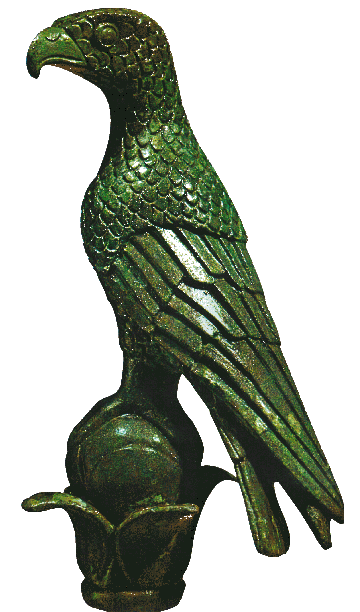     ΕΛΛΗΝΙΚΗ ΔΗΜΟΚΡΑΤΙΑΠΑΝΕΠΙΣΤΗΜΙΟ ΙΩΑΝΝΙΝΩΝ				Π Ρ Υ Τ Α Ν Ε Ι Α                        _______                                                                                                 Π Ρ Ο Κ Η Ρ Υ Ξ ΗΣτο ΦΕΚ 1264/25-04-2024 (τ. Γ΄) δημοσιεύτηκε η αριθμ. 18302/17-04-2024 Προκήρυξη πλήρωσης (εξέλιξης) της παρακάτω θέσης ΔΕΠ του Πανεπιστημίου Ιωαννίνων, ως εξής: ΠΑΝΕΠΙΣΤΗΜΙΟ ΙΩΑΝΝΙΝΩΝΣΧΟΛΗ ΟΙΚΟΝΟΜΙΚΩΝ ΚΑΙ ΔΙΟΙΚΗΤΙΚΩΝ ΕΠΙΣΤΗΜΩΝ ΤΜΗΜΑ ΟΙΚΟΝΟΜΙΚΩΝ ΕΠΙΣΤΗΜΩΝ (Τηλ. Γραμματείας:  26510-07498)-Μίας (1) θέσης ΔΕΠ στη βαθμίδα του Καθηγητή πρώτης βαθμίδας με γνωστικό αντικείμενο «Αγροτική Οικονομική».         Η προθεσμία υποβολής υποψηφιοτήτων και δικαιολογητικών λήγει στις 28-06-2024.Κωδικός ΑΠΕΛΛΑ: APP40483Καλούνται οι ενδιαφερόμενοι, που έχουν τα τυπικά προσόντα να υποβάλουν ηλεκτρονικά την αίτηση υποψηφιότητας και όλα τα αναγκαία για την κρίση δικαιολογητικά στο πληροφοριακό σύστημα «ΑΠΕΛΛΑ» (https://apella.minedu.gov.gr) όπως αναφέρονται στο ΦΕΚ δημοσίευσης της προκήρυξης.	Για περισσότερες πληροφορίες οι υποψήφιοι να απευθύνονται στη Γραμματεία του   Τμήματος Οικονομικών Επιστημών στο τηλέφωνο 26510-07498 (Διεύθυνση: Παν/πολη Ιωαννίνων - 451 10).																                                                                                Η								    Π Ρ Υ Τ Α Ν Η Σ							            ΑΝΝΑ Κ. ΜΠΑΤΙΣΤΑΤΟΥ 